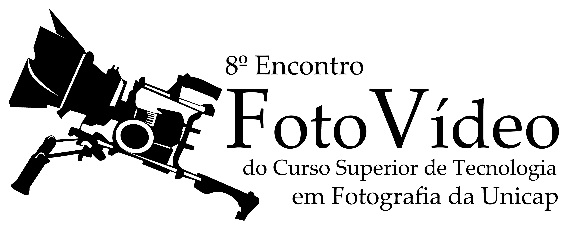                                                                                                12 a 14 de novembroMostra Competitiva Universitária FotoVídeo 2019Inscrição: 16 a 31 de outubro de 2019Envie seu vídeo via wetransfer ou link do Youtube para - cursofotografiaunicap@gmail.comNo corpo do e-mail, informe os dados abaixo. Nome(s) do(s) realizador(es):Título do curta:Tempo de duração:Data de realização:Sinopse (máximo de cinco linhas):Categorias: (   ) ficção, (   ) documentário, (   ) experimental, (   ) videoclipe (   ) Mostra competitiva ou (   ) mostra não-competitivaO vídeo foi desenvolvido:Qual disciplina? Qual curso? Qual instituição de ensino?Qual professor(a) orientador(a)?Contato do realizadore-mail: telefone:Tempo máximo de duração: 20 minutosAceitamos curtas realizados a partir de 2017Outras informações através do email: cursofotografiaunicap@gmail.comRealização: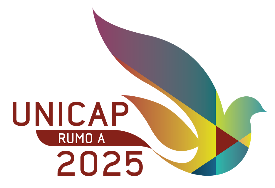 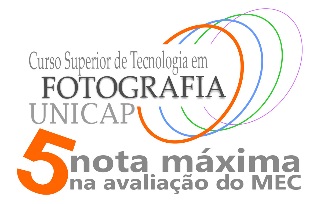 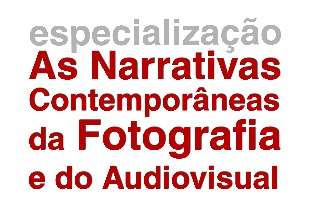 